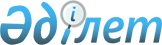 Об утверждении тарифов на сбор, вывоз, захоронение и утилизацию коммунальных отходов по Жылыойскому району
					
			Утративший силу
			
			
		
					Решение Жылыойского районного маслихата Атырауской области от 23 июля 2014 года № 21-2. Зарегистрировано Департаментом юстиции Атырауской области 29 июля 2014 года № 2952. Утратило силу решением маслихата Жылыойского района Атырауской области от 22 июня 2016 года № 3-4      Сноска. Утратило силу решением маслихата Жылыойского района Атырауской области от 22.06.2016 № 3-4.

      В соответствии со статьей 6 Закона Республики Казахстан от 23 января 2001 года "О местном государственном управлении и самоуправлении в Республике Казахстан", с подпунктом 2) статьи 19-1 Экологического кодекса Республики Казахстан от 9 января 2007 года и постановлением районного акимата от 26 июня 2014 года № 299 районный маслихат РЕШИЛ:

      1. Утвердить тарифы на сбор, вывоз, захоронение и утилизацию коммунальных отходов по Жылыойскому району согласно приложению.

      2. Контроль за исполнением настоящего решения возложить на постоянную комиссию районного маслихата по вопросам экологии, соблюдения аграрной законности, правопорядка и депутатской этики (А. Сулейменов).

      3. Настоящее решение вступает в силу со дня государственной регистрации в органах юстиции, вводится в действие по истечении десяти календарных дней после дня его первого официального опубликования.

 Тарифы на сбор, вывоз, захоронение утилизацию коммунальных отходов по Жылыойскому району      Примечание: *НДС – налог на добавленную стоимость
-----------------------------------------------


					© 2012. РГП на ПХВ «Институт законодательства и правовой информации Республики Казахстан» Министерства юстиции Республики Казахстан
				
      Председатель ХХІ сессии

      районного маслихата

Б. Жайсанбаев

      Исполняющий обязанности

      секретаря районного маслихата

У. Жакашев
Приложение утверждено решением районного маслихата 23 июля 2014 года № 21-2№

Показатели

Сумма, тенге (без НДС*)

1

Для физических лиц с одного человека в месяц

73,66

